19 июня, Глава городского округа Домодедово Александр Двойных вместе с Председателем Совета депутатов Леонидом Ковалевским, главным врачем  Андреем Осиповым и жителями округа побывали в нескольких учреждениях здравоохранения, которые вошли в муниципальную программу капитального ремонта на 2018 год.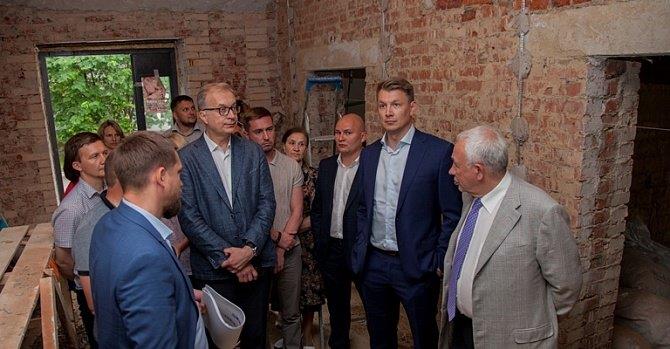 